Exercice 1 :  Déterminer l’ensemble de définition de chacun des fonctions suivantes :a) f (x) = 2 	b) f (x) =    c) f (x) = d) f (x) = 2 +     e) f (x) = 	f)f(x)= Exercice 2 :  f (x) = x² – 6x + 5 Vérifier qu'il existe un réel a tel que f (x) = (x – 3)² + a  En déduire le sens de variation de f sur] –, 3[et sur]3, + [.Dresser le tableau de variationsExercice 3 :  La fonction f est définie sur l'intervalle I = [-5; 3] et a pour tableau des variations le tableau ci-dessous.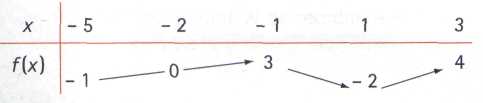 Sur quels intervalles f est-elle croissante? décroissante?Préciser le maximum et le minimum de f sur I.Comparer, si c'est possible : f (-4) et f(-3) ; f(-1) et f(0) ; f(-2) et f(2).Exercice 4 :    f (x) = Quel est l'ensemble de définition D de f ? Vérifier l'égalité f (x) = 2 –  En déduire le sens de variation de f sur Exercice 5 :    Soit (  ) une suite définie sur IN par :1) a) Calculer  et    .     b) En déduire que la suite ( ) n’est ni arithmétique ni géométrique.2) Soit () la suite définie sur IN  par  =   -  2    a) Montrer que la suite () est géométrique de raison     b) Calculer son premier terme  .     c) Exprimer  en fonction de n.3) Calculer  =  +  +  + ................ +  .              =  +   +   + ................ + Exercice 6 :    Soit ABC un triangle rectangle et isocèle en A et I le milieu de [BC]. On suppose que ABC est orienté dans le sens direct.La droite () passant par C et perpendiculaire à (BC) coupe (AB) en D. Soit R la rotation directe de centre A et d’angle .Faire une figure.a) Déterminer R(B)b) Déterminer les images des droites (AC) et (BC) par R.c) En déduire R( C )Déterminer et construire J = R(I)Soit (  )  le cercle circonscrit au triangle ABC. Déterminer et construire ( ’) = R((  )) Classe : 2 ème Science Suites , Rotation et fonctionMme : Yahmadi  SoniaA.scolaire : 2010/2011